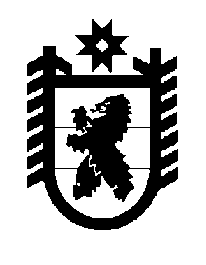 Российская Федерация Республика Карелия    ПРАВИТЕЛЬСТВО РЕСПУБЛИКИ КАРЕЛИЯРАСПОРЯЖЕНИЕот 30 июня 2016 года № 486р-Пг. Петрозаводск В целях реализации постановления Правительства Российской Федерации от 16 марта 2013 года № 223 «О федеральной целевой программе «Создание системы обеспечения вызова экстренных оперативных служб по единому номеру «112» в Российской Федерации на 2013 – 2017 годы»:1. Одобрить и подписать Соглашение между Министерством Российской Федерации по делам гражданской обороны, чрезвычайным ситуациям и ликвидации последствий стихийных бедствий и Правительством Республики Карелия о предоставлении в 2016 году субсидии из федерального бюджета бюджету Республики Карелия на реализацию мероприятий федеральной целевой программы «Создание системы обеспечения вызова экстренных оперативных служб по единому номеру «112» в Российской Федерации на 2013 – 2017 годы» (далее – Соглашение).2. Определить Государственный комитет Республики Карелия по обеспечению жизнедеятельности и безопасности населения органом, уполномоченным на выполнение условий Соглашения.           ГлаваРеспублики  Карелия                                                              А.П. Худилайнен